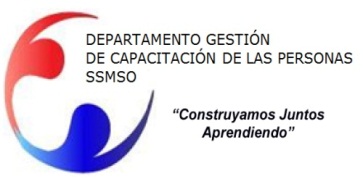 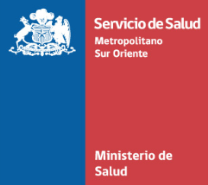 PROGRAMA CURSO  “Prevención de riesgo cardiovascular”OBJETIVOS DE LA ACTIVIDADProporcionar herramientas a usuarios con riesgo cardiovascular que incidan en mejorar su autocuidado. Lograr que el funcionario comprenda los riesgos prevenibles a los que está expuesto en salud cardiovascular, respiratoria, osteomuscular y mental.Realizar su propio plan de autocuidado.El curso será dictado por el equipo de relatores perteneciente a Centro de Atención Integral de Funcionarios (CAIF) de la Dirección de servicio.PERSONA DE CONTACTO	    : Soledad Grandon, CAIF. sgrandon@ssmso.clPÚBLICO OBJETIVOEsta capacitación está orientada a Funcionarios (as) técnicos, Administrativos y Auxiliares de la red de Salud Metropolitano Sur Oriente.MODALIDADMixta, 1 jornada Presencial más trabajo a distancia.FECHAS DE EJECUCIÓNGrupo 1: 9 de Abril de 8.30 a 17.00 hrs.Grupo 2: 7 de Mayo de 8.30 a 17.00 hrs. Grupo 3: 6 de Agosto de 8.30 a 17.00 hrs.LUGARSALA CAIF